Правила проведения стимулирующей акции«Купи Samsung Galaxy S7 edge│S7 и получи очки виртуальной реальности Gear VR в подарок»Организатор Акции: Общество с ограниченной ответственностью «Самсунг Электроникс Рус Компани», ОГРН 5067746785882, юридический адрес: 125009, Москва, ул. Воздвиженка, д. 10 Партнёры Акции:Oculus VR, LLC, 1601 Willow Road, Menlo Park, CA, 94025, USA регистрационный номер 5501511.Точки продаж – розничные точки продаж и интернет-магазины, официально осуществляющие продажу Товара на территории РФ в соответствии с перечнем, указанным в Приложении 1 к настоящим Правилам.3.Товары, участвующие в Акции:(далее – «Товар»). При покупке и оплате акционных товаров Участник Акции получает в подарок очки виртуальной реальности Samsung Gear VR** (SM-R322NZWASER или SM-R323NBKASER ) (далее – Подарок) и промокод, необходимый для бесплатной для Участника Акции активации шести приложений.Участники Акции: покупатели, купившие Товар, указанный в п. 3 настоящих Правил в период, указанный в п. 6 настоящих Правил, лица, достигшие возраста 18 лет.Суть Акции заключается в следующем:Участники Акции приобретают Товар, указанный в п. 3 настоящих Правил, в период с 16 сентября 2016 года до 31 октября 2016 года включительно в Точке продаж. При покупке Товара Участник Акции получает Подарок – очки виртуальной реальности Samsung Gear VR** (SM-R322NZWASER или SM-R323NBKASER). Выбор подарка Участником Акции не предусмотрен. Участник активирует Товар в период с 16 сентября 2016 года по 31 октября 2016 года. Под активацией Товара подразумевается его включение, принятие условий использования и подключение к сети интернет с помощью Wi-Fi или 3G/4G. Не позднее 31 октября 2016 года участник заходит на сайт www.samsung.com/ru и вводит IMEI-1 приобретённого смартфона и свои контактные данные: имя, контактный телефон, адрес электронной почты. После корректного заполнения формы всплывёт информационное окно (Pop-Up) с уведомлением о направлении IMEI-1 на проверку и о сроках получения обратной связи не позднее 14 дней после регистрации. Одновременно с всплывающим информационным окном (Pop-Up) на указанную Участником электронную почту придёт идентичная информация. По истечении 14 дней на указанную электронную почту Участник, верифицированный в участии в Акции, получает промокод для активации контента. В случае отказа уведомление не высылается. Решение о подтверждении или отказе в участии в Акции будет принято на основании проверки и сопоставления данных: IMEI-1, дата активации и покупки Товара. Дата покупки и активации Товара должны быть во временных рамках проведения Акции. Общий срок проведения Акции: с 00:00 часов 16 сентября 2016 года до 23:59 часов 30 ноября 2016 года по московскому времени: Приобретение Товаров, указанных в п. 3 настоящих Правил, осуществляется с 16 сентября 2016 года по 31 октября 2016 года в часы работы точек Продаж, указанных в Приложении 1 к настоящим Правилам. Очки виртуальной реальности Gear VR выдаются одновременно с Товаром.Активация Товара осуществляется в период с 00:00 часов 16 сентября 2016 года до 23:59 часов 31 октября 2016 года по московскому времени. Заявка на получение промокода для скачивания шести приложений направляется в период с 18:00 часов 16 сентября 2016 года до 23:59 часов 31 октября 2016 года по московскому времени. Отправка Организатором и получение Участником Акции промокода осуществляется с 00:00 часов 30 сентября 2016 г. до 23:59 часов 14 ноября 2016 г. по московскому времени или как только закончатся промокоды, в зависимости от того, что наступит ранее. После указанного срока получение промокода для получения контента не предусмотрено. Активация промокода в приложении Oculus для получения шести приложений осуществляется в соответствии с инструкцией в Приложении 2 в период с 00:00 часов 30 сентября 2016 г. до 23:59 часов 30 ноября 2016 г. по московскому времени.Условия получения Подарка: 7.1 Участники Акции должны приобрести Товары в указанное в п. 6.1 настоящих Правил время в точках продаж в соответствии с п. 2.3 и получить Подарок в соответствующей Точке продаж. 7.2 Участник должен активировать Товар путём его включения, принятия пользовательского соглашения и подсоединения к сети интернет с помощью Wi-Fi или 3G/4G.7.3 Участники в период, указанный в п. 6.3 настоящих Правил, должны зайти на сайт www.samsung.com/ru и ввести IMEI-1 приобретённого Товара и свои контактные данные (имя, контактный телефон, адрес электронной почты). Для определения IMEI-1 приобретённого смартфона необходимо следовать инструкции согласно Приложению 3 к Правилам Акции.7.4 В случае прохождения проверки на предмет соответствия условиям акции, в период, указанный в п. 6.4 настоящих Правил, Участнику на предоставленный адрес электронной почты высылается письмо, в котором содержится промокод дляполучения приложений. Участник должен активировать промокод не позднее срока, указанного вп.6.5 настоящих Правил. Для активации промокода необходимо следовать инструкции согласно Приложению 2 к Правилам Акции.8. Приложения предоставляются Партнёром Акции. Состав набора приложений: Ocean Rift, Please Don’t Touch Anything, Annie Amber, End Space, Goosebumps Night of Scares, Esper 2. Один промокод действует на разовую загрузку шести игр на одно устройство и не предполагает возможности бесплатного обновления или переноса на другое устройство. Состав набора приложений и особенности их использования могут быть изменены без предварительного уведомления. Выбор приложений Участником Акции не предусмотрен.9. Загрузка и установка приложений может привести к дополнительным расходам на услуги связи, которые несёт Участник Акции. 10. Участник Акции может приобрести неограниченное количество единиц Товара в Точках продаж и получить по одному Подарку и одному промокоду за каждый приобретённый Товар.11.	Выплата денежного эквивалента Подарка, его части или стоимости приложений не производится ни при каких условиях.12.	Акция действует на территории Российской Федерации. Цена Товара определяется Точками продаж.13.	Предложение ограничено. Акция действует, пока Товары, Подарки и промокоды есть в наличии. 14. Участие в Акции означает ознакомление и полное согласие покупателя с настоящими Правилами, а также согласие на получение информационных и рекламных сообщений о компании Samsung Electronics Co. Ltd и её аффилированных лиц. 15. Организатор Акций вправе в любое время внести изменения в настоящие Правила.16. Компания Samsung не имеет целью идентификацию личности покупателя, в связи с чем собирает ограниченный набор данных исключительно в целях осуществления коммуникации с Участниками акции. Участник соглашается с тем, что представленная при регистрации информация относится к контактным данным, не являясь персональными данными в понимании Федерального закона № 152 «О персональных данных»; а также с тем, что указанные данные будут переданы группе лиц Компании Samsung Electronics Co. Ltd. («Самсунг Электроникс Ко., Лтд.») и её аффилированным лицам. Переданные данные подлежат защите в соответствии с корпоративными правилами группы компаний Samsung.17. Настоящая Акция также распространяет своё действие на Товар, одновременно участвующий в других акциях или приобретённый в рассрочку или кредит, в соответствии с правилами таких акций или правилами предоставления рассрочки или кредита, действующими в Точках продаж, при условии, если такими правилами не предусмотрены нормы, исключающие возможность покупки Товара в рамках настоящей Акции в кредит или рассрочку, или одновременного получения преимуществ в рамках пересекающихся акций. * Edge – Эдж. **Samsung Gear VR – Cамсунг Гир Виар. ***IMEI – уникальный серийный номер мобильного устройства.Приложение 1Фирменные Магазины SamsungМагазины ПартнёровАдреса магазинов уточняйте на интернет-сайтах Партнёров.Приложение 2Чтобы активировать промокод, необходимо приобретённый в срок действия Акции смартфон Samsung Galaxy S7 edge│S7 вставить смартфон в очки Gear VR для запуска приложения Oculus и зарегистрировать аккаунт (путём создания логина и пароля и предоставления имени и адреса электронной почты). В случае, если у вас уже есть аккаунт Oculus, необходимо авторизоваться путём введения логина и пароля в соответствующие поля, и создавать новый аккаунт нет необходимости. Регистрация аккаунта Oculus, активация промокода и загрузка приложений Oculus означают ознакомление и полное согласие Участника с политикой Oculus. Регистрация аккаунта Oculus, активация промокода и получение приложений бесплатны для Участников Акции. Стоимость интернет-трафика и другие расходы на услуги связи полностью несёт Участник Акции. Промокод для получения контента нужно активировать до 23:59 часов 30 ноября 2016 года по московскому времени. После указанного срока промокоды недействительны. Шаг 1. Авторизоваться, зайти в настройки, зайти в подменю «Использовать код»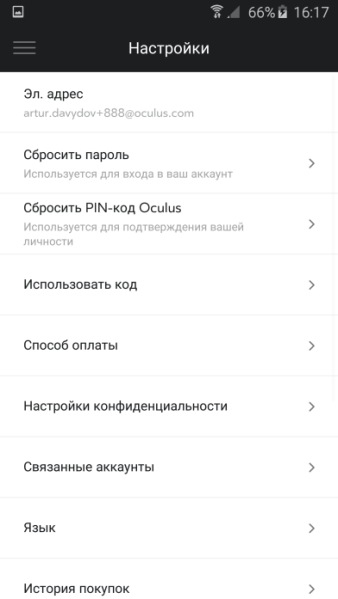 Шаг 2. Ввести промокод  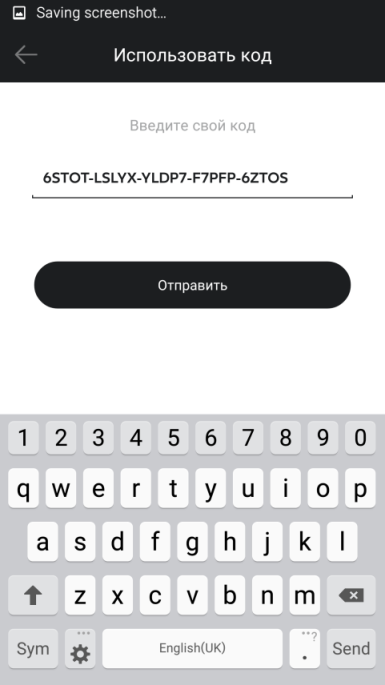 Шаг 3. Принять условия использования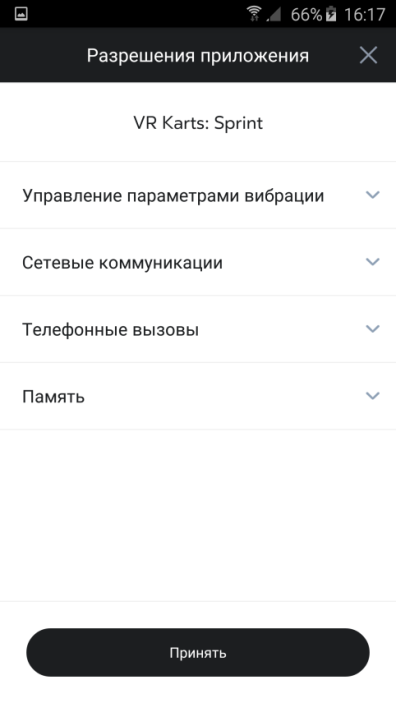 Приложение 3IMEI-1 смартфона указан на упаковке Товара. Также проверить IMEI-1 можно следующим образом: на клавиатуре телефона набрать комбинацию клавиш: *#06#, после этого IMEI-1 высветится на экране аппарата. В случае, если б/у телефон является двухсимочным, при вводе комбинации *#06# на экране телефона высвечивается два IMEI-1, вводить нужно первый.МодельВОМ-кодSamsung Galaxy S7SM-G930FZDUSERЦвет: Ослепительная платина
SM-G930FZKUSERЦвет: Чёрный бриллиантSM-G930FZSUSERЦвет: Серебристый титанSamsung Galaxy S7 edge*SM-G935FZDUSER Цвет: Ослепительная платина
SM-G935FZKUSER Цвет: Чёрный бриллиантSM-G935FZSUSER Цвет: Серебристый титан№ГородАдресЮридическое наименованиеОГРН1Адлерул. Кирова, д. 58ООО «Сервис-Сочи»1112360124502Альметьевскул. Ленина, д. 100ИП Умудов3041645132000273Ардонул. Пролетарская, д. 100 ВООО «Альда»10215005795404Астраханьул. Боевая, д. 25ИП Киреев3063015244000105АстраханьУл. Кирова, д. 10ИП Киреев3063015244000106Астраханьул. Минусинская, д. 8 ИП Киреев3063015244000107Астраханьул. Победы, д. 41ИП Киреев3063015244000108АстраханьВокзальная пл., д. 13ООО «Носимо»10577464504659Барнаулул. Павловский тракт, д. 188ИП Колотилин Дмитрий Дмитриевич112222500529710Барнаулул. Павловский тракт, д. 251 ВИП Колотилин Дмитрий Дмитриевич112222500529711Белгородул. Богдана Хмельницкого, д. 137 ТИП Довгий30446320510045112Белгородул. Щорса, д. 64ООО «Носимо»105774645046513Белогорскул. Кирова, д. 81ИП Литаврин А. В.30728070240001414Биробиджанул. Пионерская, д. 64 БООО «Реал Электроник»102790050834915Благовещенскул. 50 лет Октября, д. 42/1ИП Литаврин А. В.30728070240001416Благовещенскул. Мухина, д. 114ИП Литаврин А. В.30728070240001417Братскул. Кирова, д. 18ИП Зюльков А. В. 30438042960005518Брянскул. 3-го Интернационала, д. 8ООО «СамРус»113325600751019Брянскул. Объездная, д. 30ООО «СамРус»113325600751020Владивостокул. Полетаева, д. 6ИП Иванов Г. В.30925400860001121Владивостокул. Алеутская, д. 23ИП Иванов Г. В.30925400860001122ВладивостокОкеанский океанский, 108 АИП Мисько30925393640001323Владивостокул. Светланская, д. 106ИП Мисько30925393640001324Владикавказул. Астана Кесаева, д. 2 AООО «Альда»102150057954025Владикавказул. Джанаева, д. 37ООО «Альда»102150057954026Владикавказул. Московская, д. 63 АООО «Альда»102150057954027ВладикавказУл. Пожарского, д. 4 АООО «Альда»102150057954028ВолгоградУниверситетский пр-т, д. 107ООО «Носимо»105774645046529ВолгоградУл. Рабоче-Крестьянская, д. 9 ВООО «Носимо»105774645046530ВоронежЛенинский пр-т, д. 174АО «РТК»102773916566231Воронежул. Кольцовская, д. 35ООО «Носимо»105774645046532ВоронежВоронежская обл., пос. Солнечный, Ул. Парковая, д. 3ООО «Носимо»105774645046533Екатеринбургул. Сулимова, д. 50АО «РТК»102773916566234ЕкатеринбургУл. 8 Марта, д. 46ООО «Носимо»105774645046535Екатеринбургул. Халтурина, д. 55 ООО «Носимо»105774645046536ЕкатеринбургУл. Металлургов, д. 87ООО «Носимо»105774645046537Екатеринбургул. Репина, д. 94ООО «Носимо»105774645046538Екатеринбургул. Вайнера, д. 9ООО «Носимо»105774645046539Железногорск (Курск)ул. Ленина, д. 57ИП Довгий30446320510045140Заречный (СМР)ул. Ленина, д. 20 АООО «Прайм»107583800024841ЗеленоградКрюковская площадь, 1ООО «Салон-Магазин»112774709101042Ижевскул. Холмогорова, д. 11ООО «ФМС ИЖЕВСК»112184000065543Ижевскул. 10 лет Октября, д. 32ООО «ФМС ИЖЕВСК»112184000065544ИркутскВерхняя наб., д. 10АО «РТК»102773916566245Иркутскул. 3 Июля, д. 25ООО «Носимо»105774645046546Иркутскул. Сергеева, д. 3/5ООО «Носимо»105774645046547Казаньпр-т Победы, д. 141ООО «Носимо»105774645046548Калининградул. Театральная, д. 30 АООО «Носимо»105774645046549Калугаул. Московская, д. 338 ААО «РТК»102773916566250КемеровоОктябрьский пр-т, д. 34ООО «Носимо»105774645046551Керчь ул. Ленина, д. 32ООО «Парк-Крым» 114910200543652Кировул. Московская, д. 9ООО «Инко»102430134041453Ковровул. Комсомольская, д. 116ИП Игонин30433322750002354Красногорск ул. Ленина, д. 35 АООО «Камертон»112774718018655Краснодарул. Уральская, д. 98/11ООО «Альда»102150057954056Краснодарул. Крылатая, д. 2АО «РТК»102773916566257КраснодарТургеневское шоссе, 27ООО «Носимо»105774645046558Краснодарул. Дзержинского, д. 100ООО «Носимо»105774645046559Краснодарул. Головатого, д. 313ООО «Носимо»105774645046560Красноярскпр-т Мира, д. 10ООО «Технологии Будущего»113246802233461Красноярскул. 9 Мая, д. 77ООО «Технологии Будущего»113246802233462Курскул. Карла Маркса, д. 10ИП Довгий30446320510045163Курскул. Ленина, д. 30ИП Довгий30446320510045164Курскул. Студенческая, д. 1ИП Довгий30446320510045165Липецкул. Советская, д. 66ООО «Носимо»105774645046566ЛюберцыОктябрьский пр-т, д. 366 ООО «Салон-Магазин»109502700493067Магаданул. Пролетарская, д. 66ООО «Трио ЦТ»113491000857368Минскул. Якуба Коласа, д. 1СООО»Кенфордбел»37897723500069Моздокул. Кирова, д. 40ИП Караев30415101390011070Москваул. Орджоникидзе, д. 11ООО «Бикомпакт 2.0»111774676367271Москваул. Часовая, д. 23 АООО «Гэлэксимарт»116774612554672Москваул. Годовикова, д. 9, стр. 5ООО «Салон-Магазин»109502700493073Москваул. Скотопрогонная, д. 35ООО «Носимо»1057746483552 74МоскваЛомоносовский пр-т, д. 25/2ИП Короедов А. Д.30877000012328275МоскваЗвенигородское ш., д. 4, пав. V-014aИП Короедов А. Д.30877000012328276Москваул. Большая Черёмушкинская, д. 1ИП Короедов А. Д.30877000012328277Москваул. Профсоюзная, д. 56, пав. 1А-43-45ИП Короедов А. Д.30877000012328278Москваул. Кировоградская, д. 15ИП Немцова Е. Н.30877000010482279Москваул. Вавилова, д. 3ИП Немцова Е. Н.30877000010482280МоскваБагратионовский пр-д, д. 7, пав. E2-008ИП Покладов В. Ю.40877000027555381МоскваБагратионовский пр-д, д. 7, пав. Н1-008ИП Покладов В. Ю.40877000027555382МоскваБагратионовский пр-д, д. 7, пав. Н1-013ИП Покладов В. Ю.40877000027555383Москваул. Сущёвский Вал, д. 5/1АИП Покладов В. Ю.40877000027555384МоскваДер. Румянцево, стр. 2ООО «Бикомпакт 2.0»111774676367285МоскваМанежная пл., д. 1, стр. 2ООО «Камертон»112774718018686МоскваБагратионовский пр-д, д. 7, стр. 3, пав. C1-023ООО «Камертон»112774718018687МоскваПятницкое ш., д. 18ООО «Камертон»112774718018688МоскваБагратионовский пр-д, д. 7, пав. B1-060ООО «Камертон»112774718018689Москваул. Шереметьевская, д. 6, корп. 1ООО «Камертон»112774718018690Москваул. Сходненская, д. 56ООО «Камертон»112774718018691Москваг. Химки, 8-й Микрорайон, д. 8, стр. 1ООО «Носимо»105774645046592МоскваКаширское ш., д. 26ООО «Носимо»105774645046593Москваг. Котельники, мр-н Белая ДачаООО «Носимо»105774645046594Москва24 км МКАД, Каширское ш.ООО «Носимо»105774645046595Москва41 км МКАД, Калужское ш.ООО «Носимо»105774645046596Москва67 км МКАДООО «Носимо»105774645046597Москвапл. Киевского вокзала, д. 2ООО «Носимо»105774645046598МоскваКрасная пл., д. 3ООО «Носимо»105774645046599МоскваЛенинский пр-т, д. 1/2, стр. 1ООО «Носимо»1057746450465100Москвапр-т Мира, д. 211ООО «Носимо»1057746450465101Москвапр-т Мира, д. 112ООО «Носимо»1057746450465102Москвапр-т Вернадского, д. 6ООО «Носимо»1057746450465103Москвапр-т Вернадского, д. 86 AООО «Носимо»1057746450465104МоскваДмитровское ш., д. 163 AООО «Носимо»1057746450465105МоскваЛенинградское ш., д. 16, стр. 4ООО «Носимо»1057746450465106МоскваРублёвское ш., д. 62ООО «Носимо»1057746450465107Москваул. Щукинская, д. 42ООО «Носимо»1057746450465108Москваул. Перерва, д. 43/1ООО «Носимо»1057746450465109Москваул. Авиаконструктора Микояна, д. 10ООО «Носимо»1057746450465110Москваул. Большая Тульская, д. 13ООО «Носимо»1057746450465111Москваул. Кировоградская, д. 13 AООО «Носимо»1057746450465112Москваул. Правобережная, д. 1 БООО «Носимо»1057746450465113Москваул. Тверская, д. 22ООО «Носимо»1057746450465114Москваул. Земляной Вал, д. 33ООО «Носимо»1057746450465115Москваул. Верхняя Красносельская, д. 3 AООО «Носимо» 1057746450465116МоскваПресненская наб., д. 2ООО «Салон-Магазин»1095027004930117МоскваТеатральный пр-д, д. 5ООО «Салон-Магазин»1127747091010118Москвапр-т Будённого, д. 53-2ООО «Салон-Магазин»1127747091010119МоскваЛенинградский пр-т, д. 62 АООО «Салон-Магазин»1127747091010120Москваул. Годовикова, д. 9, стр. 5ООО «Салон-Магазин»1095027004930121МоскваУл. Миклухо-Маклая, д. 32 АООО «Салон-Магазин»1127747091010122Москваул. Профсоюзная, д. 56, пав. 1E-06ООО «Салон-Магазин»1127747091010123Москваул. Шереметьевская, д. 20ООО «Салон-Магазин»1127747091010124Москваул. Петровка, д. 2ООО «Гэлэкси Премиум»1167746120410125Мурманскул. Дзержинского, д. 2/33ООО «Альфакомп»1125190015147126МытищиШараповский пр-д, д. 2ООО «Камертон»1127747180186127Мытищиул. Мира, д. 51ООО «Камертон»1127747180186128Нальчикул. Кирова, д. 320ООО «Альда»1021500579540129Находкаул. Школьная, д. 1 БООО «Эпси ЛТД»1022500707118130Нижневартовскул. Чапаева, д. 27ООО «Сотакс»1068603071503131Нижневартовскул. Мира, д. 4 П, пав. 126ООО «Сотакс»1068603071503132Нижний Новгородул. Горького, д. 152ООО «Салон-Магазин»1095027004930133Новокузнецкул. ДОЗ, д. 10 AАО «РТК»1027739165662134НовороссийскAнапское ш., д. 39ООО «Сервис-Сочи»111236012450135Новосибирскпл. Карла Маркса, д. 7ООО «Носимо»1057746450465136НовосибирскКрасный пр-т, д. 30ООО «Носимо»1057746450465137Новосибирскул. Гоголя, д. 13ООО «Носимо»1057746450465138НовосибирскУл. Ватутина, д. 107ООО «Носимо»1057746450465139Озерскул. Калинина, д. 12ООО «Техношоп»1137413000020140Омскбул. Архитекторов, д. 35ООО «Носимо»1057746450465141ОрёлКромское ш., д. 4ИП Довгий304463205100451142ОренбургШарлыкское ш., д. 1ООО «Носимо»1057746450465143Орехово-Зуевоул. Якова Флиера, д. 4ООО «Салон-Магазин»1095027004930144Пензаул. Кирова, д. 70ООО «Прайм»1075838000248145Пермьул. Революции, д. 13ООО «Носимо»1057746450465146Петропавловск-Камчатскийул. Вулканная, д. 59 ИП Фролов С. А.304410112700039147Подольскул. Большая Серпуховская, д. 45ООО «Носимо»1057746450465148ПушкиноМосковский пр-т, д. 5ИП Хромов304503834900170149Пятигорскул. Дзержинского, д. 42ИП Мелихов304263222400108150Ростов-на-Донупр-т Космонавтов, д. 2ИП Кравченко И. В.309616101600022151Ростов-на-Донуул. Малиновского, д. 25ИП Нестеренко А. А.308616736200035152Ростов-на-ДонуАксайский пр-т, д. 23ООО «Носимо»1057746450465153Ростов-на-Донупр-т Михаила Нагибина, д. 32/2ООО «Носимо»1057746450465154РязаньПервомайский пр-т, д. 70/1ООО «Носимо»1057746450465155РязаньМосковское ш., д. 21ООО «Носимо»1057746450465156Самараул. Аэродромная, д. 47ООО «Носимо»1057746450465157Самараул. Дыбенко, д. 30ООО «Носимо»1057746450465158Санкт-Петербургбул. Новаторов, д. 11, корп. 2АО «РТК»1027739165662159Санкт-Петербургпр-т Просвещения, д. 72ООО «Галакси»1137847127604160Санкт-Петербург12 км Мурманское ш.ООО «Носимо»1057746450465161Санкт-ПетербургЛенинградская обл., Всеволожский р-н, пересечение КАД и автодороги СПб – СкотноеООО «Носимо»1057746450465162Санкт-ПетербургБалканская пл., д. 5ООО «Носимо»1057746450465163Санкт-ПетербургКомендантская пл., д. 1, пом. 0-13ООО «Носимо»1057746450465164Санкт-ПетербургБольшой пр-т Петроградской стороны, д. 63ООО «Носимо»1057746450465165Санкт-Петербургпр-т Энгельса, д. 154 АООО «Носимо»1057746450465166Санкт-ПетербургКоломяжский пр-т, д. 17ООО «Носимо»1057746450465167Санкт-ПетербургЛиговский пр-т, д. 26-38 АООО «Носимо»1057746450465168Санкт-ПетербургПолюстровский пр-кт, д. 84ООО «Носимо»1057746450465169Санкт-ПетербургЗаневский пр-т, д. 71, корп. 2 АООО «Носимо»1057746450465170Санкт-ПетербургПулковское ш., д. 25ООО «Носимо»1057746450465171Санкт-Петербургул. Колонтай, д. 3ООО «Носимо»1057746450465172Санкт-Петербургул. Савушкина, д. 141ООО «Носимо»1057746450465173Санкт-Петербургул. Звёздная, д. 1ООО «Носимо»1057746450465174Санкт-Петербургпр-т Космонавтов, д. 14ООО «Электроника»1137847330774175Санкт-ПетербургПетергофское ш., д. 51 АООО «Электроника»1137847330774176Санкт-Петербургпр-т Культуры, д. 1ООО «Электроника»1137847330774177Севастопольул. Валенчука, д. 29ООО «Парк-Крым» 1149102005436178СимферопольЕвпаторийское ш., д. 8ООО «Парк-Крым» 1149102005436179Симферопольул. Киевская, д. 189ООО «Парк-Крым» 1149102005436180Смоленскул. Большая Советская, д. 29/1ООО «Омнис-Трейд»1065032057155181Смоленскул. 25 Сентября, д. 35 AООО «СамРус»1133256007510182Сочиул. Новая Заря, д. 7ООО «Носимо»1057746450465183Сочиул. Северная, д. 6ООО «Сервис-Сочи»111236012450184Ставропольул. Доваторцев, д. 75 AООО «Новые Технологии»313265119000061185Стерлитамакул. Худайбердина, д. 120ИП Факиев Фельгат Нуритдинович 309026430000049186СургутНефтеюганское ш., д. 1ООО «Носимо»1057746450465187Сургутул. Югорский тракт, д. 38ООО «Носимо»1057746450465188Тамбовул. Державинская, д. 10 А-1ИП Дроков304682911200125189ТомскКомсомольский пр-т, д. 13 БООО «Носимо»1057746450465190Тюменьул. Дмитрия Менделеева, д. 1 AООО «Носимо»1057746450465191Уссурийскул. Тимирязева, д. 56ИП Иванова К. В.309253808600036192Уфаул. Менделеева, д. 137ИП Факиев Фельгат Нуритдинович 309026430000049193УфаВерхнеторговая пл., д. 1ИП Факиев Фельгат Нуритдинович 309026430000049194УфаКировский р-н, ул. Рубежная, д. 174ООО «Носимо»1057746450465195Уфапр-т Октября, д. 34ООО «Носимо»1057746450465196Уфапр-т Октября, д. 4ООО «Носимо»1057746450465197Уфаул. Энтузиастов, д. 20ООО «Носимо»1057746450465198Хабаровскул. Большая, д. 88ИП Литаврин А. В.307280702400014199Челябинскул. Артиллерийская, д. 136АО «РТК»1027739165662200Черкесскул. Кавказская, д. 37ИП Разнатов Сергей Петрович313091725200012201Южно-Сахалинскул. 2-я Центральная, д. 1 ВИП Тимакова Л. Ю.313650103800053202Южно-Сахалинскул. Чехова, д. 70 АИП Тимакова Л. Ю.313650103800053203Южно-Сахалинскул. Комсомольская, д. 259 ВИП Тимакова Л. Ю.313650103800053204Ярославльул. Победы, д. 41АО «РТК»1027739165662№Юридическое лицоЮридический адресОГРН / ОГРИП1ООО «М.видео Менеджмент»105066, г. Москва, ул. Нижняя Красносельская, д. 40/12, корп. 2010577468400952ИП Довгийг. Курск, ул. Суворовская, д. 15.3044632051004513Общество с ограниченной ответственностью «Техно-торговый центр «ФОЛИУМ»398046, Липецкая обл., г. Липецк, ул. П. И. Смородина, д. 13 А10248008313514ООО «Медиа-Маркт-Сатурн»127015, г. Москва, Новодмитровская ул., д. 5 А, стр. 810577475374305ООО «Эльдорадо» 125493, г. Москва, ул. Смольная, д. 145077746354450 6Акционерное общество «Русская Телефонная Компания»109147, г. Москва, ул. Воронцовская, д. 5, стр. 210277391656627ООО «БизнесПРО»107061, г. Москва, Преображенская пл, д. 8, эт. 1610977468495298ООО «Мобайл-Логистик»680512, Хабаровский край, Хабаровский р-н, с.. Галкино, ул. Мира, д. 15 А10927200012209ООО «СТ Дальний Восток»690087, г. Владивосток, ул. Деревенская, д. 20109253800782510ООО «Оптовые технологии»690001, г. Владивосток, ул. Дальзаводская, д. 23115253600716111ООО «ТелМарт Якутск»677000, г. Якутск, ул. Пояркова, д. 10, кв. 22108143500260412ПТ Терехён («21 век»)Г. Магадан, Колымское ш., д. 6, кв. 31ОГРНИП 30449101530005213ИП Ганина Н. В.677014, г. Якутск, ул. Можайского, д. 17, корп. 4, кв. 10ОГРНИП 315144700005526 14ООО «МЕГАБИТ»675000, г. Благовещенск, ул. Зейская, д. 173 А1042800012199 15ООО «Позитроника-Амур»675000, г. Благовещенск, ул. 50 лет Октября, д. 65 А106280107014416ИП Мельситов Александр Юрьевич 675000, Амурская обл., г. Благовещенск, ул. Мухина, д. 3/1, кв. 5731528010000008217ООО «В-Лазер»690106, г. Владивосток, Океанский пр-т, д. 52 А 107254001039918ИП Иванов Г. В. (КПСС)690002, г. Владивосток, Океанский пр-т, д. 101 А, кв. 4430925400860001119ИП Иванова К. В. (КПСС)690062, г. Владивосток, ул. Днепровская, д. 45, кв. 2830925380860003620ИП Витько Е. Ю. (КПСС)690002, г. Владивосток, Океанский пр-т, 101 а, кв. 4430425360920007121ИП Драга Н. Л. (КПСС)690089, г. Владивосток, ул. Иртышская, д. 40, корп. 2, кв. 10331125380760003022ИП Ильенко К. В. (КПСС)690014, г. Владивосток, пр-т Красного Знамени, д. 117 Д, кв. 19331125360830001923ИП Иванов В. А. (КПСС)690062, г. Владивосток, ул. Днепровская, д. 45, кв. 2831625360005498224ИП Трегубов В. Ю.с. Михайловка Михайловского р-на Приморского края, ул. Квартал 3, д. 2, кв. 3730425110700016625ООО «Центр Цифровой Техники»677000, г. Якутск, ул. Лермонтова, д. 62/1, корп. 5108143500196626ИП Васильев428055, Республика Чувашия, г. Новочебоксарск, ул. Советская, д. 37, кв. 3030521290090010527ИП Филиппов428000, г. Чебоксары, ул. М. Залка, д. 12, кв. 331021300570017428ИП Валиев г. Йошкар-Ола, ул. Чехова, д. 9, оф.  1130412151120001129ИП Ивановг. Чебоксары, ул. Фруктовая, д. 8-6530421291880028030ИП Колотилин Дмитрий Дмитриевич656067, г. Барнаул, ул. Павловский тракт, д. 253-11330422222920026231ООО»Славия Тех»670045, Республика Бурятия, г. Улан-Удэ, пр-т Автомобилистов, д. 5 А102303097861032ООО «Центр»426053, г. Ижевск, ул. Ворошилова, д. 53102180144578633ООО»Интерантенна»644043, г. Омск, ул. Фрунзе, д. 40, корп. 3108550900160034ООО «Снежный барс»670047, Республика Бурятия, г. Улан-Удэ, ул. Сахьяновой, д. 5108032600994035ООО «Компания Рембыттехника»115280, г. Москва, ул. Ленинская Слобода, д. 26, пом. VI(к8)102740376897436ИП Нестеренко344025, г. Ростов-на-Дону, ул. 21 Линия, д. 1930861673620003537ООО Новые Технологии355035, Ставропольский край, г. Ставрополь, 2-я Промышленная ул., д. 27, пом. 2115265101261238ИП Киреев414040, г. Астрахань, ул. Хлебникова, д. 330630152440001039ООО Техноимпорт236029, г. Калининград, ул. Профессора Баранова, д. 30111392604736640ООО «Цифромир»153000, г. Иваново, ул. Зверева, д. 13113370200366541ООО «Комлайн»117463, г. Москва, пр-т Новоясеневский, д. 32, корп. 1, оф. 1114434501093042ООО «БизнесК»153025, г. Иваново, пр-т Ленина, д. 114, литер А 9, оф. 145 114370202771043ИП Шашкин И. В.603009, г. Н. Новгород, ул. Бонч-Бруевича, д. 8 А, кв. 4831352610390002544ИП Дубровин С. И.606033, Нижегородская обл., Дзержинский р-н, пос..Пушкино, ул. Садовая,  д. 20 Б 30452491830011445ИП Бачурин С. В.610000, г. Киров, Пристанская ул., д. 530443453660045046ИП Мелихов В. И.357500, г. Пятигорск, ул. Островского, д. 10930426322240010847ООО «Альда»362040, г. Владикавказ, ул. Владимира Тхапсаева, д. 4 102150057954048ИП Алисултанов М. И.г. Махачкала, ул. Буйнакского, д. 6330405600690002549ООО «Киргу»367015, Республика Дагестан, г. Махачкала, ул. Акушинского, д. 1 А102050246278250ИП Эртуев М. Х.369000, г. Черкесск, ул. З. Космодемьянской, д. 4331009170840001351ИП Чапанов Ш. К.367021, Республика Дагестан, г. Махачкала, пгт. Кяхулай, ул. Шоссейная 2-я, д. 14308056227000038 52ООО «Дивайс»344012, г. Ростов-на-Дону, ул. Мечникова, д. 59 А106616500115453ООО «Мобайл Глобал»344033, г. Ростов-на-Дону, ул. Портовая, д. 377105616103480854ООО «Транстехсервис»350072, г. Краснодар, ул. Московская, д. 79/1112231100051455ООО «Цифромир»153000, г. Иваново, ул. Зверева, д. 13113370200366556ООО «Комлайн»117463, г. Москва, пр-т Новоясеневский, д. 32, корп. 1, оф. 1114434501093057ООО «БизнесК»153025, г. Иваново, пр-т Ленина, д. 114, литер А 9, оф. 145 114370202771058ИП Шашкин И. В.603009, г. Н.Новгород, ул. Бонч-Бруевича д. 8А, кв., 4831352610390002559ИП Дубровин С. И.606033, Нижегородская обл., Дзержинский р-н, пос..Пушкино, ул. Садовая, д. 20 Б 30452491830011460ИП Бачурин С. В.610000, г. Киров, Пристанская ул., д. 530443453660045061ИП Рябов Александр Иванович432063, г. Ульяновск, 2-й пер. Мира, д. 28 А, кв. 1930473260140002462ИП Факиев Фельгат Нуритдинович450103, г. Уфа, ул. Высотная, д. 10, кв. 4830902643000004963ООО «Реванш»410012, г. Саратов, ул. им. В. И. Чапаева, д. 59110645500036564ООО «ОПТИТРЕЙД»443076, г. Самара, ул. Авроры, д. 63, 7 эт., пом. 17115631304789065ООО Прайм42960, Пензенская обл., г. Заречный, ул. Комсомольская, д. 10102580149957066ООО «Видео Маркет» 197342, г. Санкт-Петербург , ул. Торжковская, д. 6506784712561667ООО «Про-Маркет»194356, г. Санкт-Петербург, пр-т Просвещения, д. 23, лит. А113784724381968ООО «СИТИ МАРКЕТ» 198152, г. Санкт-Петербург, ул. Краснопутиловская, д. 12114784715576369ООО «Планета Техно»194044, г. Санкт-Петербург, ул. Боткинская, д. 15, корп. 1, пом. 22-Н114784718351670ИП Бинеев А. Н.191014, г. Санкт-Петербург, ул. Артиллерийская, д. 1, «Европа-Хаус»31278470480039371ООО «КЕЙ»191025, г. Санкт-Петербург, ул. Марата, д. 8, пом. 15 Н102780925909272ООО «Новый Мир»190031, г. Санкт-Петербург, пр-т Московский, д. 3 А, литер Б114784737629173ИП Волженин197343, г. Санкт-Петербург, ул. Земледельческая, д. 5, корп. 231447030220002774ИП Янцев188640, Ленинградская обл., Всеволожский р-н, пос. Лесное, д. 1831478471560004175ООО «Система-Б»163002, г. Архангельск, наб. Северной Двины, д. 14, корп. 2104290002334176ИП Ерохин С. В.183038, г. Мурманск, у. Шмидта, д. 2130451103550001477ИП Дученко А. С.183038, г. Мурманск, ул. Шмидта, д. 2131351903440001178ООО «РИТЕК»173025, г. Великий Новгород, ул. Кочетова, д. 23 А107532100549579 ООО «Прогресс-Коммуникации» 127276, г. Москва, ул. Ботаническая, д. 14, оф. 211117746983903 80ООО «Мегабит»МО, г. Электросталь, ул. Корешкова, д. 8/50 1155053001135 81 ООО «Паритет» 127018, г. Москва, Складочная ул., д. 1, стр. 5, оф. 315 А1167746279326 82 ООО «Технотек» 105275, г. Москва, пр-т Будённого, д. 53115774661897483 ООО «ТрейдТелекомКомпани» 117463, г. Москва, Новоясеневский пр-т, д. 32, корп. 1, оф. 11157746107529 84 ООО «ОнЛайн Трейд» 125190, г. Москва, Ленинградский пр-т, д. 80, корп. 171027700458543 85 ООО «Технопарк-Центр»г. Москва, ул. Авиамоторная, д. 65, стр. 11077746045607 86ООО «Элегия Запад»г. Москва, ул. Адм. Лазарева, д. 24115695200727787ООО «Тренд Телеком Центр»170026, г. Тверь, Комсомольский пр-т, д. 12, оф. 33113695201112988ООО «Тренд Телеком Запад»170026, г. Тверь, Комсомольский пр-т, д. 12, оф. 27113690800030589ООО «Тренд Телеком Восток»170026, г. Тверь, Комсомольский пр-т, д. 12, оф. 50113690800029490ООО «Тренд Телеком Север»170026, г. Тверь, Комсомольский пр-т, д. 12, оф. 24113695201113091ООО «Элегия»171090, Тверская обл., г. Озёрный, ул. Строителей, д. 4 А102690160964692ООО «Инфо Связь»МО, г. Электрогорск, Советская пл., д. 7-1113695201974293 ООО Симка300012, г.Тула, ул.Первомайская/пр. Ленина, д. 4/651117154016044 94 ООО «КРОНАР»107207, г. Москва, Щёлковское ш., д. 771147746461422 95 ООО «Интернет решения» 125252, г. Москва, Чапаевский пер., д. 141027739244741 96 ООО «Альфа» 109518, г. Москва, ул. Грайвороновская, д. 8 А, оф. пом. 1 П, ком. 4115774650983297Ип Васильев А. Г.428055, Чувашская Республика, г. Новочебоксарск, ул. Советская, д. 37, кв. 3030521290090010598ООО «АЛЛО»614026, г. Пермь, ул. Менжинского, д. 51-96113590700048199ООО «АйТи – Партнёр»428001, Чувашская Республика, г. Чебоксары, Приволжский бул., д. 4, корп. 1, пом. 91142130006875100ИП Борисов Константин Юрьевич426006, г. Ижевск, Заречное ш., д. 31-42304183222600065101Ип Умудов Р. А.423230, Республика Татарстан, г. Бугульма, ул. Советская, д. 56304164513200027102Ип Валиев Р. С.424037, Республика Марий-Эл, г. Йошкар-Ола, ул. Эщпая, д. 82 А-2304121511200011103ИП Довгийг. Курск, ул. Суворовская, д. 15304463205100451104Общество с ограниченной ответственностью «Техно-торговый центр «ФОЛИУМ»398046, Липецкая обл., г. Липецк, ул. П. И. Смородина, д. 13 А1024800831351105 ООО «Юлмарт РСК» г. Санкт-Петербург, пр-т Сизова, д. 2, лит. А 1117847607900106ООО «КРОНАР» 107207, г. Москва, Щёлковское ш., д. 771147746461422107ООО «КОМПЬЮТЕРНЫЙ ЦЕНТР ДНС»690068, г. Владивосток, пр-т  100-летия Владивостока, д. 155, корп. 3, оф. 51022501309797108ООО «ДНС-Белгород»394036, г. Воронеж, пр-т Революции, д. 1 А1123668004734109ООО «ДНС-Курск»394036, г. Воронеж, пр-т Революции, д. 1 А1123668004613110ООО «ДНС НН плюс»603002, г. Нижний Новгород, ул. Луначарского, д. 25, п. 51125257002276111ООО «ДНС-Центр»607680, г. Нижний Новгород, Кстовский р-н, д. Афонино, Казанское ш., д. 25, стр. 21125001000123112ООО «ДНС Приморье»690005, г. Владивосток, ул. Светланская, д. 150, литер В1122536004535113 ООО «ДНС - Тверь»143910, Московская обл., Балашихинский р-н, г. Балашиха, ул. Звёздная, д. 7 Б, оф. 421 1125001000057114ООО «ДНС - ЦФО»143909, Московская обл., г. Балашиха, ул. Звёздная, д. 7 Б, пом. 4181147847129330115ООО «ДНС Трейд»г. Иркутск, ул. 2-я Железнодорожная, д. 781113850012220116ООО «ДНС Байкал»г. Иркутск, ул. Свердлова, д. 361133850010018117ООО «ДНС-Альтаир»г. Казань, ул. Баумана, д. 68, пом. 81121690002125118ИП Новосёлов В. А.625016, г. Тюмень, ул. Широтная, д. 41. кв. 160313723234400182119ИП Филиппова428038, Чувашская Республика, г. Чебоксары, ул. М. Залка, д. 12, кв. 3310213005700174120ИП Махнушина Л. Е.354003, г. Сочи, Центральный район, ул. Макаренко, д. 13309236623200019121ООО «Электробыт-М»368124, Республика Дагестан, г. Кизилюрт, ул. Буйнакского, д. 31150546000296